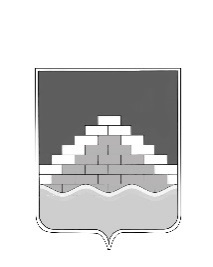 АДМИНИСТРАЦИЯ ГОРОДСКОГО ПОСЕЛЕНИЯ - ГОРОД СЕМИЛУКИСЕМИЛУКСКОГО МУНИЦИПАЛЬНОГО РАЙОНАВОРОНЕЖСКОЙ ОБЛАСТИ______________________________________________________________________ул. Ленина, 11, г. Семилуки, 396901, тел./факс (47372) 2-45-65ПОСТАНОВЛЕНИЕ03.06.2019 г.№ 303О признании утратившими силу постановлений администрации городского поселения – город Семилуки от 25.06.2013 г. №208, от 17.10.2012 г. №430, от 06.06.2012 г. №232, от 16.04.2012 г. №129, от 26.07.2010 г. №265, от 11.06.2010 г. №220, от 13.04.2010 г. №138В целях приведения нормативно правовых актов администрации городского поселения – город Семилуки Семилукского муниципального района Воронежской области в соответствие с действующим законодательством РФ администрация городского поселения – город Семилуки постановляет:Признать утратившими силу постановления администрации городского поселения – город Семилуки Семилукского муниципального района Воронежской области:- от 25.06.2013 г. №208 «Об утверждении Порядка создания и использования, в том числе на платной основе, парковок (парковочных мест), расположенных на автомобильных дорогах общего пользования городского поселения – город Семилуки»;- от 17.10.2012 г. №430 «Об утверждении Порядка проведения жеребьевки при распределении жилых помещений гражданам, переселяемым из аварийного жилищного фонда»;- от 06.06.2012 г. №232 «Об утверждении Положения о порядке приобретения и предоставления жилых помещений, необходимых для переселения граждан из аварийного жилищного фонда»;- от 16.04.2012 г. №129 «Об утверждении административного регламента проведения проверок при осуществлении муниципального земельного контроля»;- от 26.07.2010 г. №265 «Об утверждении порядка выплаты товариществом собственников жилья, жилищным, жилищно-строительным кооперативом или иным специализированным потребительским кооперативом либо собственниками помещений в многоквартирном доме, управление которым осуществляется управляющей организацией, средств на долевое финансирование капитального ремонта многоквартирного дома»;- от 11.06.2010 г. №220 «Об утверждении критериев комиссионного отбора подрядных организаций на проведение работ по капитальному ремонту многоквартирных домов, расположенных на территории городского поселения – город Семилуки»;- от 13.04.2010 г. №138 «Об определении метода регулирования тарифов на товары и услуги организаций коммунального комплекса и установлении критериев, используемых для определения доступности для потребителей товаров и услуг организаций коммунального комплекса».2. Настоящее постановление вступает в силу с момента обнародования.3. Контроль за выполнением настоящего постановления оставляю за собой.Глава администрации городскогопоселения – город СемилукиА.В. Братякин